REPUBLIKA E SHQIPERISEKOMISIONI QENDROR I ZGJEDHJEVEV E N D I MPËR DHËNIEN E MANDATIT TË DEPUTETIT TË KUVENDIT KANDIDATIT TË LISTËS SHUMEMËRORE TË PARTISË DEMOKRATIKE NË QARKUN DIBËR, PËR PLOTËSIMIN E VAKANCËS SË NJOFTUAR NGA KUVENDI I SHQIPËRISË,PËR SHKAK TË HEQJES DORË NGA MANDATI TË DEPUTETIT Z. SHEREFEDIN SHEHU.Komisioni Qendror i Zgjedhjeve në mbledhjen e datës 16.08.2016, me pjesëmarrjen e:Lefterije	LUZI-			KryetareEdlira 		JORGAQI-		AnëtareGëzim 		VELESHNJA		AnëtarHysen 		OSMANAJ-		AnëtarKlement         ZGURI-		AnëtarVera		SHTJEFNI-		AnëtareShqyrtoi çështjen me Objekt: 	Për dhënien e mandatit të deputetit të Kuvendit, kandidatit të listës shumemërore të Partisë Demokratike, në Qarkun Dibër, për plotësimin e vakancës së njoftuar nga Kuvendi i Shqipërisë pas heqjes dorë nga mandati i deputetit të z. Sherefedin Shehu.Kërkues: 		Kuvendi i Republikës së Shqipërisë.Baza Ligjore: 	Neni 23, pika 1, germa a, dhe nenin 164, nenin, 175, pika 2 e ligjit nr. 10019, datë 29.12.2008 “Kodi Zgjedhor i Republikës së Shqipërisë” i ndryshuar. KQZ pasi shqyrtoi dokumentacionin e paraqitur dhe dëgjoi diskutimet e përfaqësuesve të partive politike,VËRENNëpërmjet shkresës nr.2496/2 prot., datë 15.08.2016, drejtuar KQZ-sё, Sekretari  Përgjithshëm  i Kuvendit znj. Albana Shtylla, njofton krijimin e vakancës për shkak të heqjes dorë nga mandati i deputetit të Kuvendit të Shqipërisë të Z. Sherefedin Shehu, deputeti i zonës zgjedhore Qarku Dibër.Neni 164 i Kodit Zgjedhor përcakton se në rast të ndërprerjes së mandatit të deputetit, Kuvendi njofton KQZ për krijimin e vakancës dhe KQZ merr vendim për dhënien e  mandatit kandidatit të radhës në listën shumemërore të së njëjtës parti politike në zonën zgjedhore përkatëse, regjistruar sipas nenit 67 të Kodit Zgjedhor.  Kolegji Zgjedhor me vendimin nr.34, datë 02.08.2013, ka shpërndarë mandatet dhe ka përcaktuar kandidatët fitues për zonën zgjedhore Qarku Dibër, në zgjedhjet për Kuvendin të vitit 2013. Sipas vendimit të sipërcituar Partia Demokratike për zonën zgjedhore Qarku Dibër për zgjedhjet për Kuvendin e Shqipërisë të datës 23 Qershor 2013 ka fituar 3 mandate dhe kandidati fitues nga lista shumemërore e Partisë Demokratike për Qarkun e Dibër, janë, kandidati  me numër rendor 1 (një) z.Sherefedin Shehu, kandidati  me numër rendor 2 (dy) z. Bedri Hoxha, kandidati  me numër rendor 3 (tre) z. Roland Keta.Rezulton se Lista Shumemërore e Partisë Demokratike në Qarkun e Dibër nuk i plotëson të gjitha kriteret e përcaktuara në nenin 67 te Kodit Zgjedhor, dhe konkretisht nuk plotëson kriterin e gjinisë, duke mos patur një në tre emrat e parë kandidat nga secila gjini. KQZ me vendimin nr. 340, datë 11.05.2013 vendosi sanksionin administrativë gjobë në masën 4 milion lekë ndaj partisë Demokratike. Në bazë të nenit 175, pika 2 të Kodit Zgjedhor, KQZ në rast vakance të krijuar në mandatet e fituara nga lista shumemërore e Partisë Demokratike,  në Zonën Zgjedhore Qarku Dibër, duhet të zbatojë dhe sanksionin plotësues, duke zëvendësuar vakancën e krijuar me kandidatin e radhës nga gjinia më pak e përfaqësuar. KQZ me vendimin nr. 340, datë 11.05.2013 “Për miratimin e listave shumemërore të Partisë Demokratike, pjesëtare e Koalicionit “Aleanca për Punësim, Mirëqenie dhe Integrim” për zgjedhjet për Kuvendin e Shqipërisë 2013”, ka miratuar listën shumemërore të Partisë Demokratike për 12 zonat zgjedhore, së bashku me deklaratat Model 03, për vendet sipas kuotës gjinore të Listës Shumemërore për çdo zonë zgjedhore. Sipas Deklaratës Model 03 për vendet sipas kuotës gjinore të Listës Shumemërore për çdo zonë zgjedhore, në listën shumemërore të Partisë Demokratike në Qarkun Dibër, kandidatja e renditur e para dhe e fundit nga gjinia më pak e përfaqësuar, është kandidatja me numër rendor 6 (gjashtë) zj. Dhurata Bajram Çupi.Referuar nenit 11 të ligjit 138/2015, “Për garantimin e integritetit të personave që zgjidhen, emërohen ose ushtrojnë funksione publike”, vetëdeklarimi dhe verifikimi i kushteve të të dhënave në përputhje me këtë ligj, kryhet për çdo kandidat të listës shumëemërore  për zgjedhjet pararendëse, për Kuvendin, të cilit i takon të marrë mandatin e deputetit për vendin vakantë, sipas Kodit Zgjedhor.Në këto kushte zj. Dhurata Bajram Çupi, duhet të depozitojë formularin e vetëdeklarimit në KQZ si organi kompetent për administrimin, verifikimin, zbatimin e ndalimeve për zgjedhjen dhe emërimin në funksionin publike, deputet i Kuvendit.Zj. Dhurata Bajram Çupi Leka me shkresën nr. 3086, datë 15.08.2016, i ka dërguar KQZ-së formularin e vetëdeklarimit.Në zbatim të nenit 11 ligjit nr.138/2015 "Për garantimin e integritetit të personave që zgjidhen, emërohen ose ushtrojnë funksione publike" dhe Kreut V, të vendimit të Kuvendit nr. 17/2016 “Për përcaktimin e rregullave të detajuara mbi zbatimin e ndalimeve të parashikuara në ligjin nr.138/2015”, KQZ, duhet të bëj publikimin e formularit të vëtëdeklarimit në faqen zyrtare të internetit dhe verifikimin e të dhënave në këtë formular.Nga verifikimi i të dhënave në formularin e vetëdeklarimit të Zj. Dhurata Bajram Çupi, rezulton se, nuk është deklaruar asnjë e dhënë që ka të bëjë me kushtet e ndalimit të zgjedhjes në funksionin e deputetit, sipas ligjit nr.138/2015, “Për garantimin e integritetit të personave që zgjidhen, emërohen ose ushtrojnë funksione publike”. Në këto kushte KQZ-ja referuar Kreut V, pikës 2, të vendimit të Kuvendit nr. 17/2016 “Për përcaktimin e rregullave të detajuara mbi zbatimin e ndalimeve të parashikuara në ligjin nr.138/2015”, duhet të marrë vendim për dhënie mandati, zj.Dhurata Bajram Çupi si dhe njëkohësisht të vazhdojë  procedurat e mëtejshme për realizimin e verifikimit.PËR KËTO ARSYE:Komisioni Qendror i Zgjedhjeve, mbështetur në nenin 23, pika 1, germa a dhe nenin 164, pika 2, nenin 175, pika 2 të ligjit nr. 10019, datë 29.12.2008 “Kodi Zgjedhor i Republikës së Shqipërisë” i ndryshuar,VEND0SI:T’i japë mandatin e deputetit të Kuvendit të Republikës së Shqipërisë, kandidatit të radhës në listën shumemërore të Partisë Demokratike Qarku Dibër, zj. Dhurata Bajram Çupi.Ky vendim hyn në fuqi menjëherë dhe botohet në Fletoren Zyrtare.Kundёr kёtij vendimi mund tё bёhet ankim nё Kolegjin Zgjedhor, pranё Gjykatës sё Apelit Tiranё, brenda 30 (tridhjetë) ditёve nga shpallja e kёtij vendimi.Lefterije	LUZI-			KryetareEdlira 		JORGAQI-		AnëtareGëzim 	VELESHNJA		AnëtarHysen 	OSMANAJ-		AnëtarKlement         ZGURI-		AnëtarVera		SHTJEFNI-		Anëtare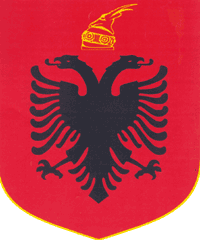 